Дистанционное обучение впервые избранных председателей, заместителей  председателей 
и секретарей избирательных комиссий  субъектов Российской Федерации118 марта 2022 года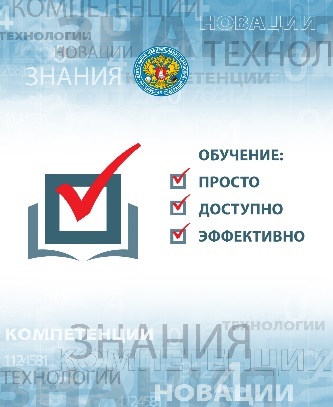 ТЕСТОВЫЕ ЗАДАНИЯ 
ДЛЯ ДИСТАНЦИОННОГО ОБУЧЕНИЯ
Тема: Принципы проведения в Российской Федерации выборов 
и референдумаПринцип тайного голосования означает:а) невозможность осуществления какого-либо контроля за волеизъявлением гражданина;б) возможность открыто изменить решение конкретного избирателя;в) невозможность кому-либо участвовать в процедуре установления итогов голосования (определения результатов выборов);г) невозможность участвовать в подсчете голосов избирателей.Какой из перечисленных принципов не относится к принципам проведения в Российской Федерации выборов и референдума?а) принцип тайного голосования;б) принцип свободного и добровольного участия в выборах 
и референдуме;в) принцип периодичности проведения референдума;г) равное избирательное право и право на участие в референдуме.С чьей стороны допустимо вмешательство в деятельность участковой избирательной комиссии в день голосования на выборах?а) наблюдателей;б) избирателей;в) представителей органов государственной власти;г) лиц, зачисленных в резерв составов участковых комиссий;д) вмешательство не допускается.